                                               ПАСПОРТ  ГЕОЭКОЛОГИЧЕСКИЙ МАРШРУТ ««ПЕНЗЕНСКАЯ ШВЕЙЦАРИЯ» - ДОЛИНА РЕКИ АЙВА» Сроки проведения:июльГеография маршрута: Пензенская область (Пенза-Никольский район, с. Новиковка, - с. Тюнярь).Главные организаторы: Пензенское областное отделение Русского географического общества;Пензенский областной фонд научно-технического развития; Партнеры:Правительство Пензенской области;ФГБОУ ВО «Пензенский государственный университет»Администрация Никольского района….Цель маршрута. Знакомство экскурсантов с уникальными природными объектами Пензенской области, с лесными природными комплексами долины реки Айва – одного из крупных правых притоков реки Сура в пределах региона. Склоны Айвы возвышаются по правому берегу до 100-, покрыты смешанным лесом, русло реки извилистое - именно это позволяет называть долину реки Айва - "Пензенской Швейцарией".Основные задачиПознакомить и исследовать природные комплексы среднего течения долины реки Айва. Познакомить с современными изменениями природных комплексов.Познакомить с историей использования природных комплексов среднего течения реки Айва в народном хозяйстве.Показать уникальные родники, питающие реку Айва.Познакомить с топонимикой района экскурсии.Привить бережное отношение к природе родного края.Способствовать воспитанию патриотизма.Способствовать развитию познавательного интереса к изучению природы рек Пензенской области.   Программа маршрутаТочки маршрута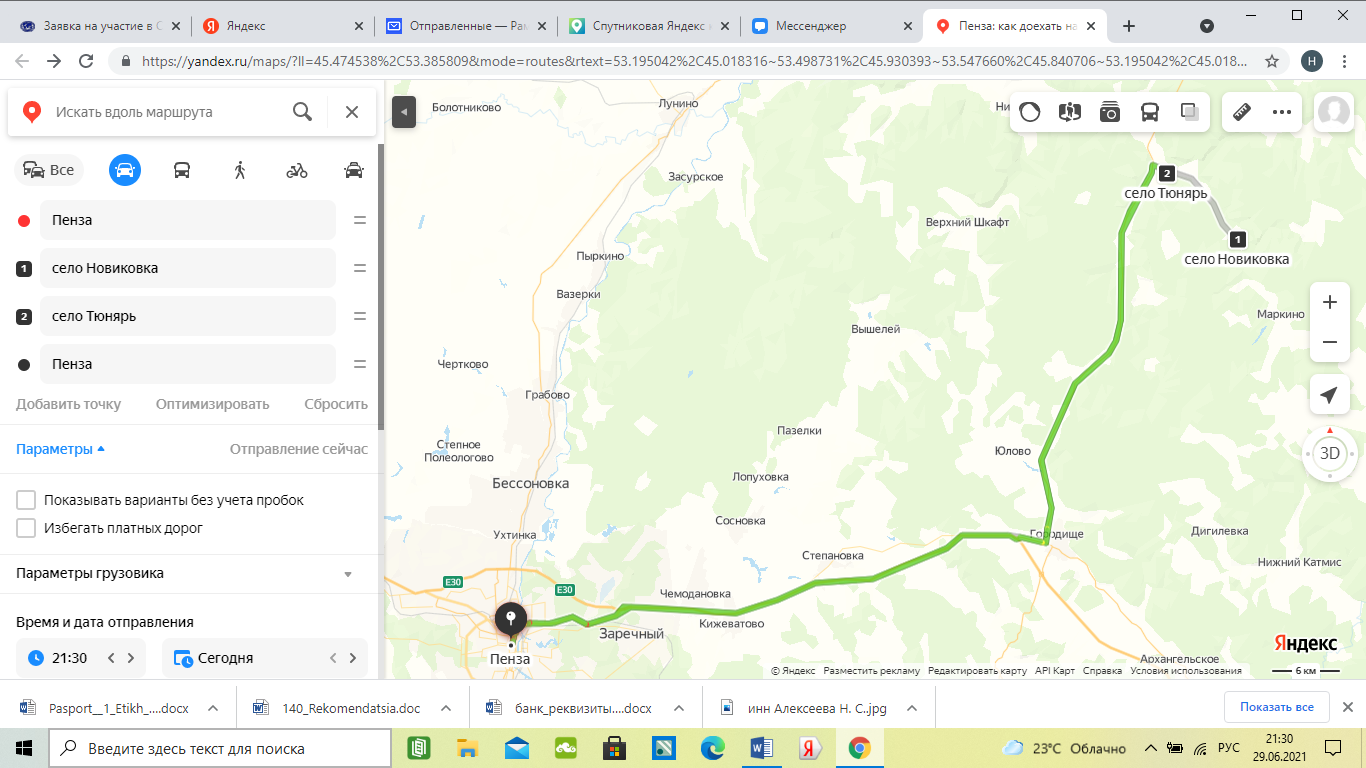 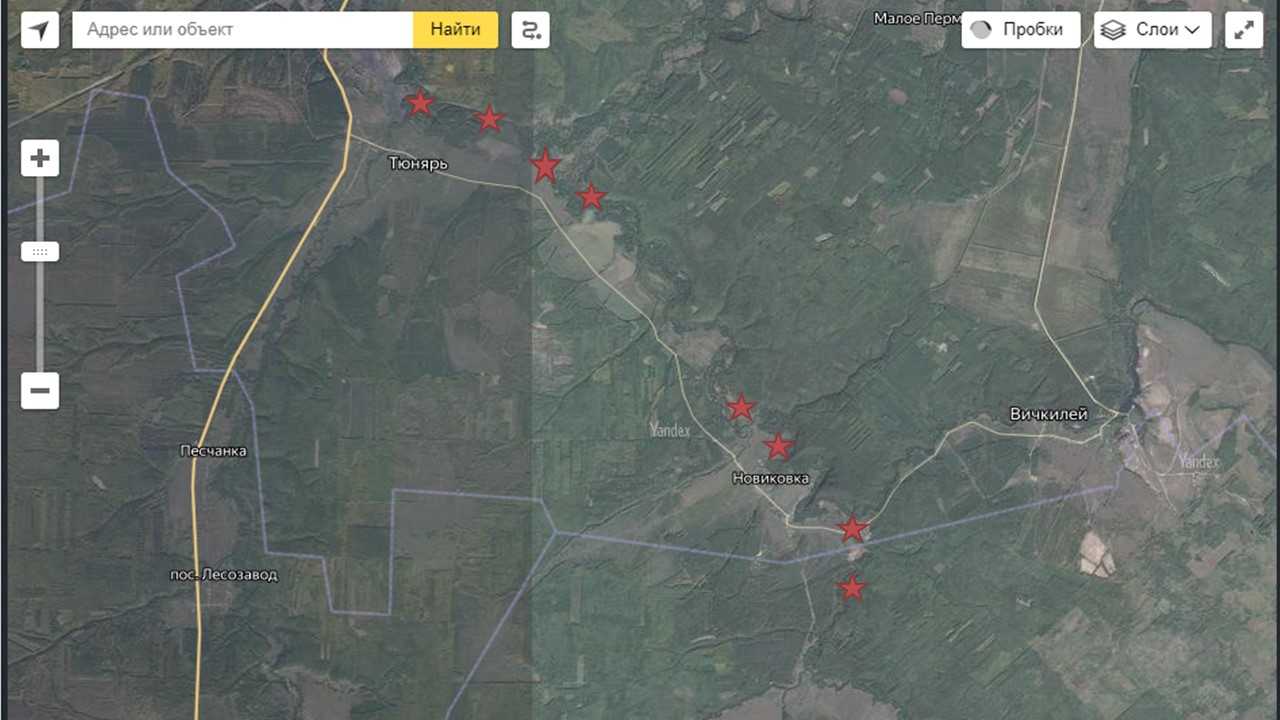 Разработано:Алексеева Н.С. – ст. преподаватель кафедры «География» ФГБОУ ВО «Пензенский государственный университет», руководитель молодёжного клуба РГО при Пензенском областном отделении РГО.№ п/пВремяНаименование мероприятияМесто проведения9.00Сбор экскурсионной группы у образовательного учреждения9.00-10.30ПереездПереезд9.00-09.50Рассказ экскурсовода, осмотр во время движения автобуса смены природных комплексов западных склонов Приволжской возвышенности в пределах Пензенской областиФедеральная трасса Урал-М5 на отрезке Пенза-Городище09:50 -10:30Рассказ экскурсовода, осмотр во время движения автобуса особенностей природы Засурья, особенностей населенных пунктов, расположенных по пути следованияТрасса Городище Никольск до с. Новиковка Никольского района10.30-12.30Пешая экскурсия  по селу со спуском к  долине реки Айва, с перемещением от верхнего к среднему течению реки (окрестности с. Новиковка Никольского района). Осмотр родников, карьеров, оврагов, крутых высоких склонов и останцов, занятых лесными сообществами, прохождение многочисленных излучин русла реки. Измерение скорости течения, глубины, уклона реки.с. Новиковка Никольского района12.30-13.00Обед в  с. Новиковка13:00 -13:30ПереездПереезд13.30 -15:30Пешая экскурсия по долине реки Айва с перемещением по среднему течению реки, осмотр притоков, сельскохозяйственных и промышленных объектов, расположенных в долине реки, выявление их влияния на реку и долинные комплексы, осмотр места начала туристских сплавов по реке, осмотр заброшенных населенных пунктов и знакомство с топонимикой района экскурсии (окрестности с. Тюнярь Никольского района). Измерение скорости течения, глубины, уклона реки.с. Тюнярь Никольского района15.30-17.00Переезд к месту сбора Переезд к месту сбора 17.00Окончание программы 